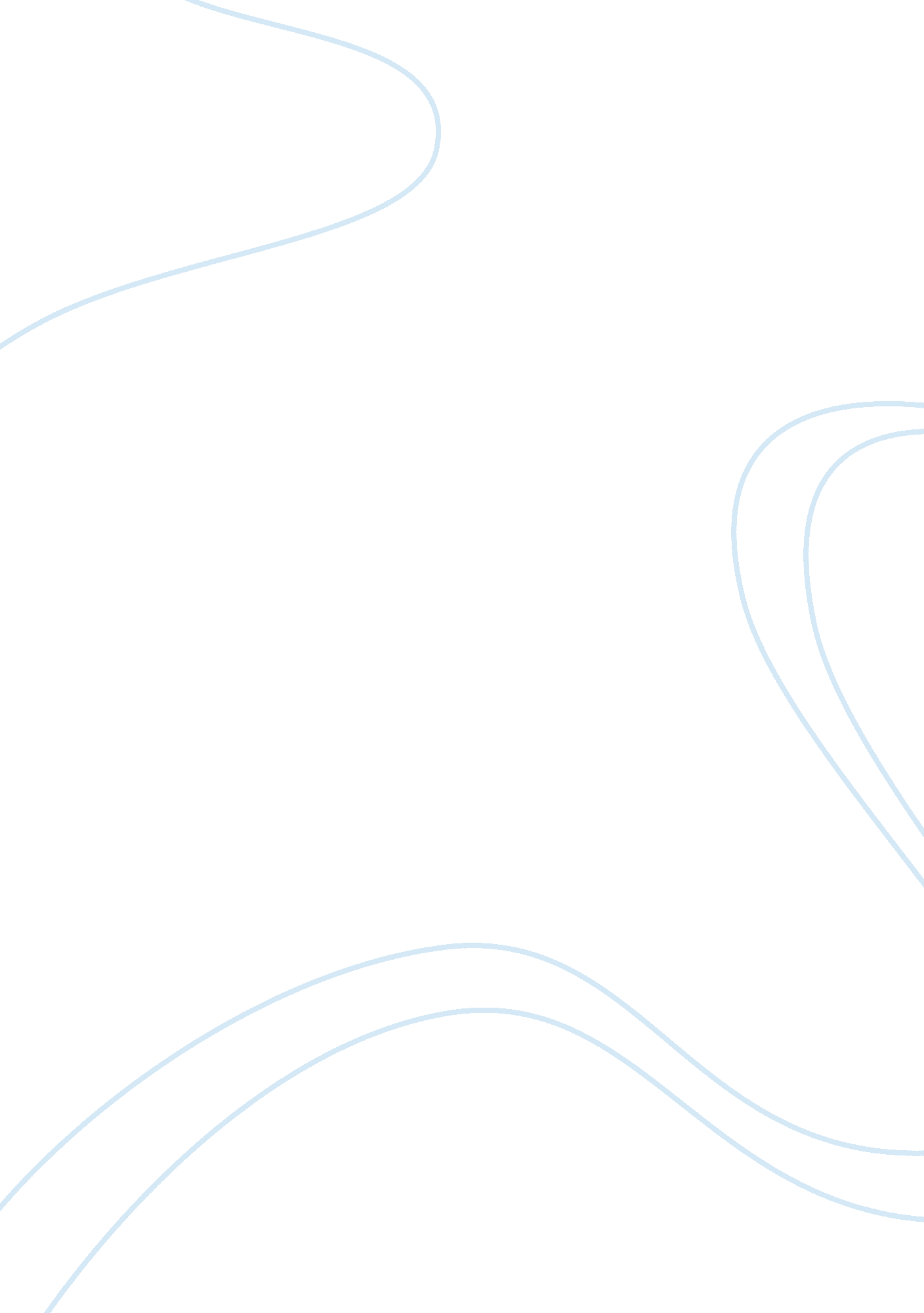 A great college for a colorful futureEducation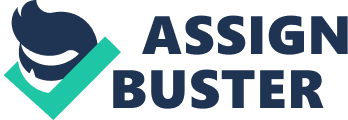 ﻿A Great College for a Colorful Future 
The dream to pursue business shines the brightest in my beautiful childhood memories. I don’t want to remind myself how my friends filled my ears with their colossal dreams in engineering, medicine, and experimentation of science. I wouldn’t also wish to devote my future in space ships. I don’t want to explore in the skies but figures. Business fascinates me in all its forms but playing around with numbers in particular. At Kelly School of Business, I will realize my dream to work with numbers. The institution is ideal for me to achieve my career goal that I noted when I was five. “ To build a firm foundation in business.” 
My involvement in the operations of the family company has elevated the immense effort that I have dedicated to founding my background in business. I have acquired versatile skills from activities including packaging, sales and accounting activities such as data recording. I believe that success begins by equipping yourself with exceptional experience and sufficient knowledge. This offers a sharp competing edge in the challenging real-world of job seeking and for achieving career goals. 
Work cited 
Ehrenhaft, George. Writing a Successful College Application Essay. Hauppauge, NY: Barron's, 2008. Print. 